Rev. July 2022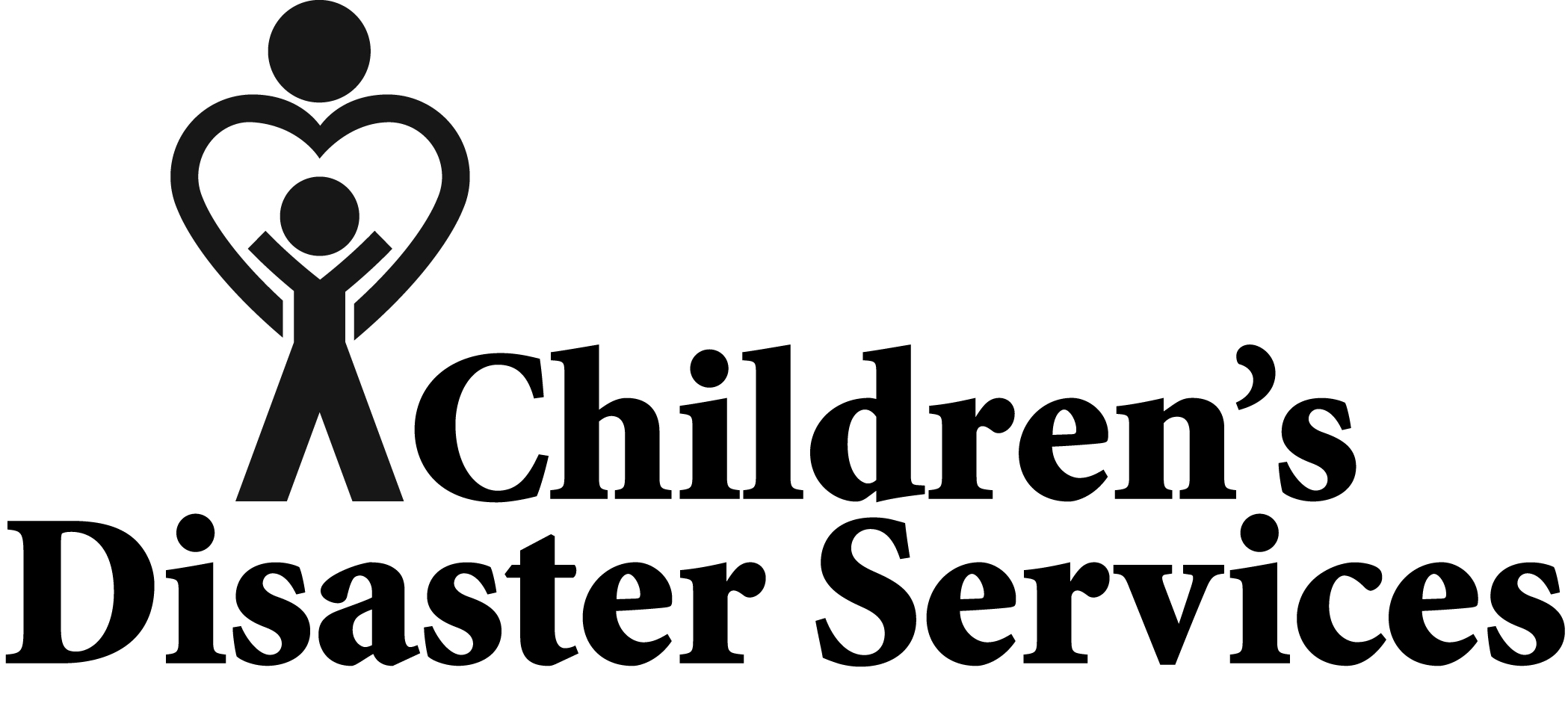 Reimbursement for  Expenses Volunteers may request reimbursement for expenses related to volunteer work requested by Children’s Disaster Services, unless those expenses are covered by the American Red Cross.      These expenses may include Travel costsMotelMeals for self and  care giversCell phone charges above the volunteer’s typical monthly bill FaxSupplies that are related to the projectLand line long distance phone charges directly related to a response.  (highlight  calls)  Fill in the Volunteer Expense Statement completely.Attach all receipts  (On phone bills, please highlight  related calls)     You may want to keep a copy of the receipts for your records.To make a contribution to Children’s Disaster Services, write the amount in the appropriate box.Double-check your arithmetic.Sign and date the form.Mail completed form with receipts, to  Office, , 	PO Box 188, New Windsor, MD 21776.A reimbursement check will be mailed within two weeks of the receipt of your request.  Note:  Receipts must be attached for each item.  Thank YouChildren’s Disaster ServicesNew 1-800-451-4407 or cds@brethren.orgChildren’s Disaster ServicesNew 1-800-451-4407 or cds@brethren.orgChildren’s Disaster ServicesNew 1-800-451-4407 or cds@brethren.orgChildren’s Disaster ServicesNew 1-800-451-4407 or cds@brethren.orgChildren’s Disaster ServicesNew 1-800-451-4407 or cds@brethren.orgChildren’s Disaster ServicesNew 1-800-451-4407 or cds@brethren.orgChildren’s Disaster ServicesNew 1-800-451-4407 or cds@brethren.orgChildren’s Disaster ServicesNew 1-800-451-4407 or cds@brethren.orgChildren’s Disaster ServicesNew 1-800-451-4407 or cds@brethren.orgChildren’s Disaster ServicesNew 1-800-451-4407 or cds@brethren.orgChildren’s Disaster ServicesNew 1-800-451-4407 or cds@brethren.orgChildren’s Disaster ServicesNew 1-800-451-4407 or cds@brethren.orgChildren’s Disaster ServicesNew 1-800-451-4407 or cds@brethren.orgChildren’s Disaster ServicesNew 1-800-451-4407 or cds@brethren.orgChildren’s Disaster ServicesNew 1-800-451-4407 or cds@brethren.orgChildren’s Disaster ServicesNew 1-800-451-4407 or cds@brethren.orgChildren’s Disaster ServicesNew 1-800-451-4407 or cds@brethren.orgChildren’s Disaster ServicesNew 1-800-451-4407 or cds@brethren.orgChildren’s Disaster ServicesNew 1-800-451-4407 or cds@brethren.orgVolunteer Expense Statement(this form is available online)Volunteer Expense Statement(this form is available online)Volunteer Expense Statement(this form is available online)Volunteer Expense Statement(this form is available online)Volunteer Expense Statement(this form is available online)Volunteer Expense Statement(this form is available online)Volunteer Expense Statement(this form is available online)Volunteer Expense Statement(this form is available online)Volunteer Expense Statement(this form is available online)Volunteer Expense Statement(this form is available online)Volunteer Expense Statement(this form is available online)Volunteer Expense Statement(this form is available online)Volunteer Expense Statement(this form is available online)Volunteer Expense Statement(this form is available online)Volunteer Expense Statement(this form is available online)Volunteer Expense Statement(this form is available online)Volunteer Expense Statement(this form is available online)Volunteer Expense Statement(this form is available online)Volunteer Expense Statement(this form is available online)Pay To:Pay To:Pay To:Name:Name:Name:Name:AddressAddressAddressAddressCity: City: City: City: State/ProvinceState/ProvinceState/ProvinceState/ProvinceZip CodeZip CodeZip CodePhone #Phone #Phone #Phone #Expenses for:Expenses for:Expenses for:Expenses for:Expenses for:Expenses for:Expenses for:Signature:Signature:Signature:Signature:Signature:Signature:Signature:DateDateItemization(Receipts must be attached for each item to be reimbursed)Itemization(Receipts must be attached for each item to be reimbursed)Itemization(Receipts must be attached for each item to be reimbursed)Itemization(Receipts must be attached for each item to be reimbursed)Itemization(Receipts must be attached for each item to be reimbursed)Itemization(Receipts must be attached for each item to be reimbursed)Itemization(Receipts must be attached for each item to be reimbursed)Itemization(Receipts must be attached for each item to be reimbursed)Itemization(Receipts must be attached for each item to be reimbursed)Itemization(Receipts must be attached for each item to be reimbursed)Itemization(Receipts must be attached for each item to be reimbursed)Itemization(Receipts must be attached for each item to be reimbursed)Itemization(Receipts must be attached for each item to be reimbursed)Itemization(Receipts must be attached for each item to be reimbursed)Itemization(Receipts must be attached for each item to be reimbursed)Itemization(Receipts must be attached for each item to be reimbursed)Itemization(Receipts must be attached for each item to be reimbursed)Itemization(Receipts must be attached for each item to be reimbursed)Itemization(Receipts must be attached for each item to be reimbursed)DateDateDateDateExpenseExpenseExpenseExpenseExpenseExpenseExpenseExpenseExpenseExpenseExpenseExpenseExpenseAmountAmountPrivate auto: # miles ($.625 per mile) updated July 2022Private auto: # miles ($.625 per mile) updated July 2022Private auto: # miles ($.625 per mile) updated July 2022Private auto: # miles ($.625 per mile) updated July 2022Private auto: # miles ($.625 per mile) updated July 2022Private auto: # miles ($.625 per mile) updated July 2022Private auto: # miles ($.625 per mile) updated July 2022Private auto: # miles ($.625 per mile) updated July 2022Private auto: # miles ($.625 per mile) updated July 2022Private auto: # miles ($.625 per mile) updated July 2022Private auto: # miles ($.625 per mile) updated July 2022Private auto: # miles ($.625 per mile) updated July 2022Private auto: # miles ($.625 per mile) updated July 2022$$Airfare:      From: Airfare:      From: Airfare:      From: Airfare:      From: Airfare:      From: Airfare:      From: Airfare:      From: To:                       To:                       To:                       To:                       To:                       To:                       $$Bus/Taxi:   From:Bus/Taxi:   From:Bus/Taxi:   From:Bus/Taxi:   From:Bus/Taxi:   From:Bus/Taxi:   From:Bus/Taxi:   From:To:                 To:                 To:                 To:                 To:                 To:                 $$Rental Car:                              Rental Car:                              Rental Car:                              Rental Car:                              Rental Car:                              Rental Car:                              Rental Car:                              Rental Car:                              Rental Car:                              Rental Car:                              Rental Car:                              Rental Car:                              Rental Car:                              $$Tolls/Tips: Tolls/Tips: Tolls/Tips: Tolls/Tips: Tolls/Tips: Tolls/Tips: Tolls/Tips: Tolls/Tips: Tolls/Tips: Tolls/Tips: Tolls/Tips: Tolls/Tips: Tolls/Tips: $$Lodging:  Lodging:  Lodging:  Lodging:  Lodging:  Lodging:  Lodging:  Lodging:  Lodging:  Lodging:  Lodging:  Lodging:  Lodging:  $$Meals Total: Meals Total: Meals Total: Meals Total: Meals Total: Meals Total: Meals Total: Meals Total: Meals Total: Meals Total: Meals Total: Meals Total: Meals Total: $$Miscellaneous:Miscellaneous:Miscellaneous:Miscellaneous:Miscellaneous:Miscellaneous:Miscellaneous:Miscellaneous:Miscellaneous:Miscellaneous:Miscellaneous:Miscellaneous:Miscellaneous:$$Expense Total        Expense Total        Expense Total        Expense Total        Expense Total        Expense Total        Expense Total        Expense Total        Expense Total        Expense Total        Expense Total        Expense Total        Expense Total        Expense Total        Expense Total        Expense Total        $$Less Donation to Children’s Disaster Services   Less Donation to Children’s Disaster Services   Less Donation to Children’s Disaster Services   Less Donation to Children’s Disaster Services   Less Donation to Children’s Disaster Services   Less Donation to Children’s Disaster Services   Less Donation to Children’s Disaster Services   Less Donation to Children’s Disaster Services   Less Donation to Children’s Disaster Services   Less Donation to Children’s Disaster Services   Less Donation to Children’s Disaster Services   Less Donation to Children’s Disaster Services   Less Donation to Children’s Disaster Services   Less Donation to Children’s Disaster Services   Less Donation to Children’s Disaster Services   Less Donation to Children’s Disaster Services   $ (                             )$ (                             )Less Advance 58-1106   Less Advance 58-1106   Less Advance 58-1106   Less Advance 58-1106   Less Advance 58-1106   Less Advance 58-1106   Less Advance 58-1106   Less Advance 58-1106   Less Advance 58-1106   Less Advance 58-1106   Less Advance 58-1106   Less Advance 58-1106   Less Advance 58-1106   Less Advance 58-1106   Less Advance 58-1106   Less Advance 58-1106   $ (                             )$ (                             )Balance Due to VolunteerBalance Due to VolunteerBalance Due to VolunteerBalance Due to VolunteerBalance Due to VolunteerBalance Due to VolunteerBalance Due to VolunteerBalance Due to VolunteerBalance Due to VolunteerBalance Due to VolunteerBalance Due to VolunteerBalance Due to VolunteerBalance Due to VolunteerBalance Due to VolunteerBalance Due to VolunteerBalance Due to Volunteer$$(For Office Use Only)(For Office Use Only)(For Office Use Only)(For Office Use Only)(For Office Use Only)(For Office Use Only)(For Office Use Only)(For Office Use Only)(For Office Use Only)(For Office Use Only)(For Office Use Only)(For Office Use Only)(For Office Use Only)(For Office Use Only)(For Office Use Only)(For Office Use Only)(For Office Use Only)(For Office Use Only)(For Office Use Only)Date:Date:ReceiptsReceipts  Return check to my office  Return check to my office  Return check to my office  Return check to my office  Return check to my office  Return check to my office  Return check to my office  Mail check  Mail checkAccount Number:                                                                Account Number:                                                                Account Number:                                                                Account Number:                                                                Account Number:                                                                Signature:Signature: